Volunteer Application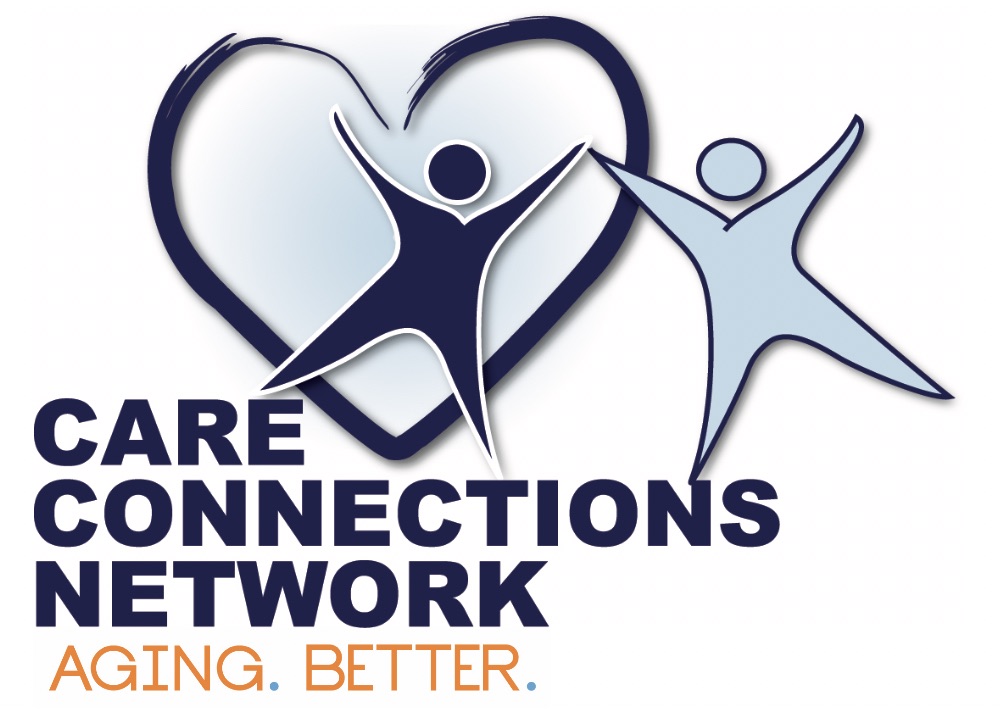 Personal InformationName _______________________________________________ Date of Birth __________________Drivers License Number _______________________ Email _________________________________Address ___________________________________ City_____________________ Zip____________Daytime Phone _____________________ Evening Phone _____________________In case of emergency, we have your permission to contact:Name _______________________________________ Relationship _____________________________Daytime Phone ______________________________ Evening Phone ____________________________Volunteer Opportunities at CCN (check all areas of interest)☐  Driver*  ☐ Friendly Visits ☐ Errands/Grocery Trips  ☐ Check-In Calls    ☐ Basic Tech Support (circle preferred: Mac   PC)☐ Providing Meals   ☐ Office Work  ☐ Preschool Reading Program☐ Event Set Up/Clean Up ☐ Other (describe): ☐ I am physically and mentally able to perform each of the volunteer opportunities I have checked above.*Drivers must include a copy of their driver’s license and proof of insurance (minimum limits $100,000/$300,000/$50,000).Volunteer Category☐ Adult (18+) ☐ Teen* (age 14 to 17)*Any child under the age of 18 must have accompanying signed letter from parent giving permission for son or daughter to be a volunteer and take responsibility for child to complete expected responsibilities.Preferred Availability:Day 			        Morning 		      Afternoon		    EveningReference:  Please provide a personal or professional reference (not a family member). We kindly request you notify your references in advance to inform them about CCN and your interest in volunteering.Name _____________________________________Relationship ______________________________Phone _______________________________ Email _________________________________________   Volunteer Privacy Information, Release Authorization. Liability Waiver and Confidentiality AgreementI certify that all information in this application is true and complete.  I understand that any false information or omission may disqualify me from further consideration for volunteer service and may result in my dismissal, if discovered, at a later date.  I understand the completion of this application does not obligate Care Connections Network to offer me a volunteer position. In processing my volunteer application, background and DMV (if you will be driving) checks will be conducted, including my listed references and potentially with former volunteer sites and/or other persons. I hereby grant permission to any school, person, firm or corporation to give Care Connections Network any relevant information that may be required to arrive at a decision on the status of this application. I release Care Connections Network, its offices, employees, representatives, and agents, from any and all liability and/or damages incurred by me in accessing or using such information.  I understand the requested information is for the sole purpose of gathering accurate information for volunteer services at Care Connections Network. I understand that during the course of my activity with Care Connections Network, I may have access to information that is confidential and may not be disclosed except as permitted or required by law and in accord with Care Connections Network policies and procedures.  I agree to protect the confidentiality of all information pertaining to any Care Connections Network member, non-member or other volunteer or client associated with Care Connections Network.  I also agree to abide by the volunteer guidelines, rules, and responsibilities provided to me.I acknowledge that as a volunteer, I am not an employee of Care Connections Network and understand that I will not be paid for any work I perform.  I consent and agree to assume all responsibility for any and all risks or events of damage or injury that may occur in the course of my volunteer work and that I am volunteering at my own risk.  I fully and forever release and discharge Care Connections Network, its officers, employees, agents and successors from any loss, cost, damages or other liability which I may incur in the course of my volunteer work.  Your signature below acknowledges your acceptance of all parts of this waiver.______________________________________________________________________				Signature		  						Date	  ______________________________________________________________________				Signature of Parent or Guardian (if applicable)	  		Date	  Thank you for applying to the Care Connections Network volunteer program! Please submit your application to:Care Connections Network 9812 Hamilton AvenueHuntington Beach, CA 92646714.962.9346MondayTuesdayWednesdayThursdayFridaySaturdaySunday